ПЕРВОЕ ИНФОРМАЦИОННОЕ ПИСЬМОВ целях реализации Указа Президента Российской Федерации от 7 мая 2018 г. № 204 «О национальных целях и стратегических задачах развития Российской Федерации на период до 2024 года», в частности, программ технологического обновления, импортозамещения и подготовки профессиональных кадров в сфере агропромышленного комплекса, создания организационных и экономических условий для выявления и поддержки одаренных детей и молодежи, планирующих получить или получающих образование по специальностям, востребованным в агропромышленном комплексе, а также Указа Президента Российской Федерации «О подготовке и проведении празднования 75-й годовщины Победы в Великой Отечественной войне 1941-1945 годов» от 9 мая 2018 г. № 211, Национальная система развития научной, творческой и инновационной деятельности молодёжи России «Интеграция» и Федеральное государственное бюджетное образовательное учреждение высшего образования Российский государственный аграрный университет – МСХА имени К.А.Тимирязева проводят в 2020 году Всероссийский Тимирязевский конкурс научно-исследовательских, опытно-конструкторских, технологических и социальных проектов молодёжи в сфере агропромышленного комплекса «АПК – Молодёжь, Наука, Инновации» и итоговые, одноимённые VIII и IX Всероссийские конференции. В конкурсе принимают участие обучающиеся в образовательных организациях высшего, профессионального, среднего общего и дополнительного образования, а также научные и педагогические работники, члены общественных объединений и профессиональных союзов работников агропромышленного комплекса в возрасте от 14 до 30 лет.На Всероссийский конкурс принимаются работы по следующим направлениям:  ботаника, растениеводство, садоводство, физиология растений, ландшафтная архитектура;	зоология, животноводство, ветеринария, домашние животные;	агрономия, почвоведение, мелиорация, орошение, водное и лесное хозяйство;	экология и рациональное использование природных ресурсов, агрохимия и агроэкология;	биотехнология, генетика, селекция, защита растений;	технологии переработки и хранения сельскохозяйственной продукции, механизация и автоматизация сельскохозяйственного производства;	экономика и финансы, агробизнес, законодательство и нормотворчество в агропромышленном комплексе;	наука, инновации и кадры в агропромышленном комплексе, технологии воспитания и обучения;	социальные проекты в агропромышленном комплексе.Для участия в заочном конкурсе необходимо в срок до 2 марта 2020 г. направить в Оргкомитет пакет конкурсной документации, содержащий заявку, конкурсную работу, тезисы работы и документ, подтверждающий оплату целевого взноса за подготовку макета сборника конкурсных работ, формирование базы данных для ведения реестра одарённых детей, изготовления наградной документации, почтовых затрат и пр. в размере 1000 руб. за одну работу. Победителям и научным руководителям заочного конкурса вручаются дипломы.  Остальным участникам вручаются свидетельства. Руководителям образовательных, научных и др. организаций, представители которых стали победителями заочного конкурса, вручаются дипломы «За успехи, достигнутые представителями образовательной организации во Всероссийском Тимирязевском конкурсе научно-исследовательских, опытно-конструкторских, технологических и социальных проектов молодёжи в сфере агропромышленного комплекса «АПК – Молодёжь, Наука, Инновации». Заключительные очные туры конкурса состоится в период с 25 по 27 марта и с 18 по 20 ноября 2020 г. в Детском доме отдыха «Непецино» Управления делами Президента Российской Федерации. Доставка участников конференции осуществляется централизованно Автотранспортным комбинатом Управления делами Президента Российской Федерации от Красной Площади (Васильевский Спуск) в сопровождении спецтранспорта управлений ГИБДД по Москве и Московской области. В конференции принимают участие победители заочного конкурса, научные руководители победителей, сопровождающие делегаций или представители образовательных (или других) организаций, специалисты органов управления образованием, культуры, по делам молодёжи. Победители региональных конкурсных мероприятий по выявлению талантливой молодёжи, в т.ч. победители Всероссийской олимпиады школьников, допускаются к очному туру конкурса без предварительного конкурсного отбора.Вызов-приглашение для участия в конференции отправляется по электронным адресам, указанным в заявке на участие в конкурсе с электронной почты Оргкомитета  apkmcx@mail.ru не менее чем за 10 рабочих дней до начала очного мероприятия. Конференция предусматривает выступления соискателей с результатами своей работы на секционных заседаниях и их защиту перед экспертными советами, состоящих из кандидатов и докторов наук ведущих образовательных организаций высшего образования, подведомственных Министерству сельского хозяйства Российской Федерации, другим федеральным органам исполнительной власти, учреждений Российской Академии Наук, Российской инженерной академии, Российской академии естественных наук, МГУ им. М.В.Ломоносова, РГАУ – МСХА им. К.А.Тимирязева, научных учреждений в сфере АПК.В рамках конференции для научных руководителей и сопровождающих традиционно проводится Всероссийский педагогический форум – научно-методический семинар, с выдачей свидетельств о повышении квалификации.По результатам очного соревнования победители очного этапа конкурса награждаются дипломами «За победу во Всероссийском Тимирязевском конкурсе научно-исследовательских, опытно-конструкторских, технологических и социальных проектов молодежи в сфере агропромышленного комплекса «АПК – Молодежь, Наука, Инновации» и именными Серебряными знаками отличия «Национальное Достояние». По представлению экспертных советов отдельные призёры конкурса могут награждаться медалями «За лучшую научную студенческую работу», другими наградами.Научные руководители победителей конкурса награждаются дипломами «За подготовку победителя Всероссийского Тимирязевского конкурса научно-исследовательских, опытно-конструкторских, технологических и социальных проектов молодежи в сфере агропромышленного комплекса «АПК – Молодежь, Наука, Инновации», а присутствующие на конференции – именными Золотыми знаками отличия «Национальное Достояние». По представлению экспертных советов, некоторые из научных руководителей конкурсных работ могут награждаться Знаками отличия «За успехи в научно-исследовательской работе студентов», медалями «За лучшую научную студенческую работу», «За успехи в исследовательской и проектной деятельности обучающихся «Лидер наставничества», «За творческий вклад в науку, культуру и образование России».По итогам конкурса Оргкомитетом издаётся постановление. Постановление направляется в Министерство сельского хозяйства Российской Федерации, другие федеральные министерства, в ведении которых находятся образовательные организации, публикуется в средствах массовой информации и сети Интернет. 	Учитывая, что конкурс является весомым вкладом в дело сохранения и восполнения интеллектуального потенциала России, приглашаем представить ваши совместные с обучающимися научные достижения на федеральном уровне и принять участие в конкурсе.	Одновременно просим довести информацию до руководителей предприятий АПК и смежных отраслей, с которыми Вы сотрудничаете, поддерживающих цели и задачи конкурса, заинтересованных в кадровом и технологическом обновлении производства и готовых оказать спонсорскую помощь Вашей делегации.	С более подробной информацией можно ознакомиться на официальных сайтах Оргкомитета: www.integraciya.org; www.nauka21.com.Телефоны Оргкомитета: 8(495)374-59-57; 8(495)688-21-85; 8(495)684-82-47; WhatsApp/Viber/Telegram: +7 969 039 28 89. p.s. НС «Интеграция» является преемником Республиканского совета по НИРС (научно-исследовательской работе студентов) высших и учащихся средних специальных учебных заведений РСФСР, Всероссийского межведомственного совета НТТМ (научно-технического творчества молодёжи) высших и средних специальных учебных заведений, Всероссийского координационно совета НТТМ при Совете Министров – Правительстве Российской Федерации и на основании распоряжения Правительства Российской Федерации от 28 марта 1992 г. № 598-р в течение многих лет проводит всероссийские организационно-массовые мероприятия, содействующие творческому и научно-техническому развитию обучающихся в высшей, профессиональной и средней школе.Приложение: 1. Положение о Конкурсе.                        2. Приказ «Об утверждении Плана мероприятий, посвящённых 75-й годовщине Победы в Великой Отечественной войне 1941-1945 годов, направленных на всестороннее нравственное и духовное воспитание подрастающего поколения, развитие интеллектуальных и творческих способностей детей и молодёжи, интереса к научной, научно-исследовательской, проектной и творческой деятельности, а также пропаганду научных знаний» от 09 декабря 2019 г. № 21.                         3. Письмо ФГБУ Управления делами Президента РФ «Непецино» от 15.01.2020 г. № 48-2/14.                         4. Приказ Минпросвещения России от 24.07.2019 г. № 390 «Об утверждении перечня олимпиад и иных интеллектуальных и (или) творческих конкурсов, мероприятий, направленных на развитие интеллектуальных и творческих способностей, способностей к занятиям физической культурой и спортом, интереса к научной (научно-исследовательской), инженерно-технической, изобретательской, творческой, физкультурно-спортивной деятельности, а также на пропаганду научных знаний, творческих и спортивных достижений, на 2019/20 учебный год».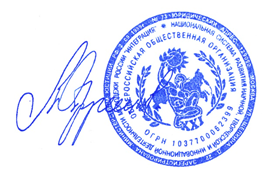 Председатель Оргкомитета, Председатель НС «Интеграция», чл.- корр. РИА, академик МАНЭБ, профессор                                                                       А.С.ОбручниковА.А.Румянцев, 8(495)374-59-57 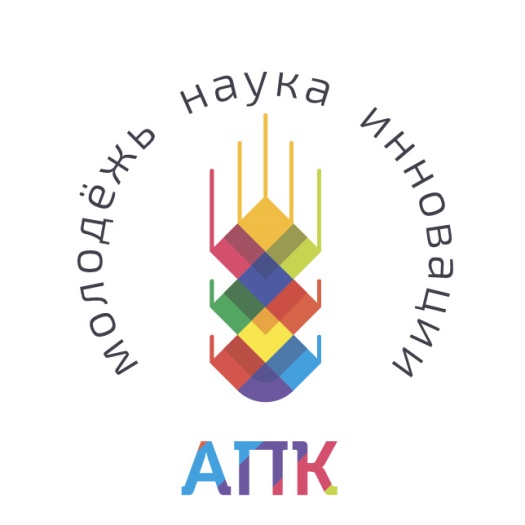 ОРГКОМИТЕТВСЕРОССИЙСКОГО ТИМИРЯЗЕВСКОГО КОНКУРСА НАУЧНО-ИССЛЕДОВАТЕЛЬСКИХ, ОПЫТНО-КОНСТРУКТОРСКИХ, ТЕХНОЛОГИЧЕСКИХ И СОЦИАЛЬНЫХ ПРОЕКТОВ МОЛОДЕЖИ В СФЕРЕ АГРОПРОМЫШЛЕННОГО КОМПЛЕКСА«АПК - МОЛОДЁЖЬ, НАУКА, ИННОВАЦИИ»Учредители – Общероссийская общественная организацияНациональная система развития научной, творческой и инновационной деятельности молодёжи России "ИНТЕГРАЦИЯ"и Российский государственный аграрный университет МСХА имени К.А.ТимирязеваРоссия, 111675, Москва, ул. Дмитриевского, 7, оф.7, НС «ИНТЕГРАЦИЯ», (495) 374-59-57, www.nauka21.com, www.integraciya.org, E-mail: nauka21@mail.ruРоссия, 111675, Москва, ул. Дмитриевского, 7, оф.7, НС «ИНТЕГРАЦИЯ», (495) 374-59-57, www.nauka21.com, www.integraciya.org, E-mail: nauka21@mail.ru№ АО-05/АПК/04 от 29.01.2020 г.«О Всероссийском Тимирязевском конкурсе научно-исследовательских, опытно-конструкторских, технологических и социальных проектов молодёжи в сфере агропромышленного комплекса»КООРДИНАТОРАМ-ОРГАНИЗАТОРАМ РАБОТЫ С ТАЛАНТЛИВОЙ МОЛОДЁЖЬЮ,НАУЧНЫМ РУКОВОДИТЕЛЯМ КОНКУРСНЫХ РАБОТ (по списку)